Testere ileri sürülürken iş parçasına bastırılır, geri çekerken serbest bırakılır, zorlama yapılmaz (testereyi hızlı sürmek sadece onun körlenmesine yol açar), Elle kesmede uygun hız dakikada 40-50 gidiş-geliştir, Testere laması eğilmeye ve bükülmeye fazla dayanıklı değildir. Bu yükler altında aniden kırılarak eli yarayabilir. İş parçasının kesilmesi sona ererken aniden koparak elin yaralanmaması için, sona doğru uygulanan baskı azaltılmalıdır. 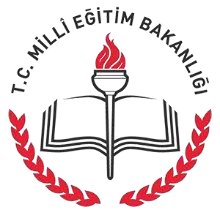 SAMSUN İL MİLLİ EĞİTİM MÜDÜRLÜĞÜ…………………………….. MüdürlüğüDoküman No	: TL-06Yayın No	: 01Yayın Tarihi  	: … / … / 201..Revizyon Tarihi	: … / … / 201..Revizyon Sayısı	: 00..Sayfa No	: 1/1El Testeresi ile Çalışma TalimatıDoküman No	: TL-06Yayın No	: 01Yayın Tarihi  	: … / … / 201..Revizyon Tarihi	: … / … / 201..Revizyon Sayısı	: 00..Sayfa No	: 1/1